Общероссийский профсоюз образования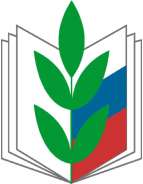 Марийская республиканская организация Профсоюза работников народного образования и науки 
Российской ФедерацииИнформационный листокВниманию работодателей! Продление работнику сроков носки СИЗ 
без надлежащего оформления может быть приравнено к их невыдачеВ Верховном Суде РФ рассматривался спор о правомерности привлечения работодателя к административной ответственности по ч. 4 
ст. 5.27.1 КоАП РФ (необеспечение работников средствами индивидуальной защиты). Свой штраф в размере 130 000 рублей работодатель получил за необеспечение работников средствами индивидуальной защиты, включая спецодежду. Работодатель утверждал, что работники были обеспечены вещевым довольствием в полном объеме, ссылаясь, в том числе, на пункт 22 Межотраслевых правил обеспечения работников специальной одеждой, специальной обувью и другими средствами индивидуальной защиты, согласно которому возможно использование средств индивидуальной защиты по истечении сроков носки.Однако суд указанные доводы отверг (постановление Верховного Суда РФ от 14 февраля 2020 г. № 44-АД20-1), указав, в том числе, на то, что в силу упомянутой нормы средства индивидуальной защиты, возвращенные работниками по истечении сроков носки, но пригодные для дальнейшей эксплуатации, используются по назначению после проведения мероприятий по уходу за ними (стирка, чистка, дезинфекция, дегазация, дезактивация, обеспыливание, обезвреживание и ремонт). Пригодность указанных средств индивидуальной защиты к дальнейшему использованию, необходимость проведения и состав мероприятий по уходу за ними, а также процент износа средств индивидуальной защиты устанавливаются уполномоченным работодателем должностным лицом или комиссией по охране труда организации (при наличии) и фиксируются в личной карточке учета выдачи средств индивидуальной защиты.В актах и личной карточке работника отсутствуют сведения о проценте износа средств индивидуальной защиты с его фиксацией в личной карточке учета выдачи средств индивидуальной защиты. В связи с чем суд счел невозможным применение пункта 22 Межотраслевых правил. Суд также 
не усмотрел оснований для признания рассматриваемого правонарушение малозначительным и освобождения работодателя от административной ответственности.Представляем для сведения справку о типовых нормах бесплатной выдачи спецодежды, спецобуви и других средств индивидуальной защиты1. Все отрасли экономики (сквозные профессии)1. Все отрасли экономики (сквозные профессии)Типовые нормы бесплатной выдачи сертифицированных специальной одежды, специальной обуви и других средств индивидуальной защиты работникам сквозных профессий и должностей всех отраслей экономики, занятым на работах с вредными и (или) опасными условиями труда, а также на работах, выполняемых в особых температурных условиях или связанных с загрязнениемПриказ Министерства труда и социальной защиты РФ от 9 декабря 2014 г. N 997н "Об утверждении Типовых норм бесплатной выдачи специальной одежды, специальной обуви и других средств индивидуальной защиты работникам сквозных профессий и должностей всех видов экономической деятельности, занятым на работах с вредными и (или) опасными условиями труда, а также на работах, выполняемых в особых температурных условиях или связанных с загрязнением"Типовые нормы бесплатной выдачи сертифицированной специальной сигнальной одежды повышенной видимости работникам всех отраслей экономикиПриказ Министерства здравоохранения и социального развития РФ от 20 апреля 2006 г. N 297 "Об утверждении Типовых норм бесплатной выдачи сертифицированной специальной сигнальной одежды повышенной видимости работникам всех отраслей экономики"Типовые отраслевые нормы бесплатной выдачи специальной одежды, специальной обуви и других средств индивидуальной защиты рабочим и служащим предприятий и организаций материально-технического снабженияПостановление Госкомтруда СССР и Президиума ВЦСПС от 12 февраля 1981 г. N 47/П-2 "Об утверждении Типовых отраслевых норм бесплатной выдачи рабочим и служащим специальной одежды, специальной обуви и других средств индивидуальной защиты"Высшие учебные заведенияПостановление Минтруда РФ от 25 декабря 1997 г. N 66 "Об утверждении Типовых отраслевых норм бесплатной выдачи работникам специальной одежды, специальной обуви и других средств индивидуальной защиты"